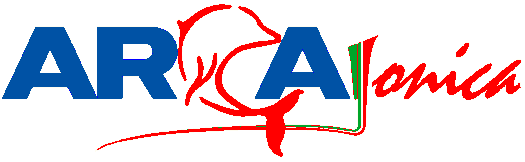 Agenzia Regionale per la Casa e l’Abitare________________________Direzione GeneraleServizio AA.GG.Ufficio Appalti, Contratti e PersonaleAVVISO PUBBLICOINVITO A PRESENTARE MANIFESTAZIONE DI INTERESSE PER L’ISTITUZIONE DI UN ELENCO DI ESPERTI ESTERNI PER LA NOMINA A COMPONENTI DI COMMISSIONI GIUDICATRICI Art. 1- Oggetto dell'avvisoCon il presente Avviso in attuazione del regolamento di funzionamento delle Commissioni giudicatrici e di seggi di gara approvato con Decreto dell’Amministratore Unico n.3 del 23/01/2020, intende costituire l'elenco di esperti da cui attingere per l'individuazione di componenti delle Commissioni giudicatrici degli appalti da aggiudicare con il criterio dell'offerta economicamente più vantaggiosa, relativi a lavori, servizi e forniture.Con il presente Avviso non è posta in essere alcuna procedura concorsuale, e non sono previste graduatorie, attribuzione di punteggi o altre classificazioni di merito. La presentazione della candidatura non comporta alcun diritto o aspettativa giuridicamente tutelata ai fini di una eventuale nomina. L’Arca Jonica si riserva di individuare di volta in volta, a seguito di valutazione discrezionale, i componenti delle commissioni giudicatrici.Art. 2- DestinatariIl presente avviso è rivolto a:Dipendenti di pubbliche amministrazioni aggiudicatrici, con profilo professionale non inferiore a funzionario (Categ. D);Professionisti con almeno cinque anni di iscrizione in albi professionali, in possesso di comprovata esperienza nel settore di riferimento;Professori ordinari, professori associati, ricercatori delle Università italiane e posizioni assimilate.Art. 3 - Condizioni di incompatibilità e assenza conflitti di interesse. Requisiti di moralità I Commissari non devono aver svolto né possono svolgere alcun'altra funzione o incarico tecnico o amministrativo relativamente al contratto del cui affidamento si tratta.Coloro che nel biennio precedente abbiano rivestito cariche di pubblico amministratore non possono essere nominati commissari relativamente a contratti affidati dalle amministrazioni presso le quali hanno prestato servizio.Sono esclusi da successivi incarichi di commissario coloro che, in qualità di membri delle commissioni giudicatrici, abbiano concorso, con dolo o colpa grave accertati in sede giurisdizionale con sentenza non sospesa, all'approvazione di atti dichiarati illegittimi ovvero abbiano riportato una condanna penale per reati contro la pubblica amministrazione.Si applicano ai commissari le cause di astensione previste dall'art. 51 cod. proc. civ. e dalle vigenti disposizioni di legge.I soggetti iscritti nell'elenco sono tenuti ad informare tempestivamente questa Agenzia rispetto ad eventuali variazioni intervenute nel possesso dei requisiti e/o al sopraggiungere di eventuali cause di incompatibilità; sono tenuti, in particolare, a comunicare all'Amministrazione ogni atto o fatto che implichi la perdita o il mutamento dei requisiti previsti per l'iscrizione nell'elenco, nonché ogni ulteriore modifica che possa avere rilevanza ai fini della tenuta o gestione dell'elenco medesimo.I componenti della Commissione giudicatrice non devono trovarsi in una delle condizioni previste dagli artt. 42 commi 2 e 3 del D.Lgs n. 50/16, dall'art. 35 bis D.Lgs. n. 165/2001 e s.m.i.Art. 4 - Documentazione da presentareI candidati devono presentare:domanda regolarmente sottoscritta digitalmente, con allegata copia di valido documento di identità; curriculum vitae e professionale in formato europeo sottoscritto dal candidato.Art. 5 - Modalità di presentazione delle domandeÈ possibile iscriversi all’Elenco esclusivamente attraverso la procedura informatica. Al tal fine, è necessario che il professionista si registri sul Portale E-Procurement tramite il sito di questa Agenzia “https://arcajonica.traspare.com”, utilizzando il tasto “Registrati” nell’area riservata all’Operatore economico.Il professionista, al momento dell’iscrizione, deve indicare la seguente categoria merceologica:S48.12: Componenti Commissioni GiudicatriciS48.12.1 LavoriS48.12.2 Servizi TecniciS48.12.3 Servizi e FornitureIn fase di presentazione dell’istanza di iscrizione all’elenco, bisognerà allegare i seguenti documenti firmati digitalmente:domanda di iscrizione, nella forma di dichiarazione sostitutiva in conformità agli artt. 46 e 47 del D.P.R. 445/2000, e secondo lo schema riportato nell’Allegato A;curriculum vitae e professionale in formato europeo sottoscritto digitalmente dal candidato, adeguatamente descrittivo delle esperienze pregresse.L’invio della domanda di iscrizione comporta l’emissione di una comunicazione tramite PEC, quale ricevuta dell’avvenuta presentazione.I professionisti sono iscritti all’Elenco automaticamente e, in base alla data e all’ora di inoltro della domanda di iscrizione, viene loro assegnato un numero d’ordine progressivo.Art. 6 - Verifica delle candidatureL’Arca Jonica si riserva la facoltà di effettuare in qualunque momento controlli a campione sulla veridicità delle dichiarazioni rese ai sensi dell’art. 71 del D.P.R. 445/2000.Nel caso di dichiarazioni mendaci, il professionista è perseguito ai sensi e per gli effetti dell’art. 76 del D.P.R. 445/2000 e l'Amministrazione provvederà ad inoltrare la denuncia ex art. 496 del codice penale.Art. 7 - Obblighi dei componenti la Commissione giudicatriceGli esperti inseriti nell'elenco sono tenuti a garantire:la disponibilità immediata a partecipare alle sessioni di valutazione delle offerte presso le sedi che verranno individuate da questa Agenzia;la disponibilità immediata a svolgere l'incarico all'interno della Commissione giudicatrice nei tempi, nei giorni e negli orari stabiliti dal Presidente della Commissione;la disponibilità a concludere celermente l'attività. Il pagamento del compenso stabilito è subordinato al rispetto delle predette prescrizioni;se dipendenti di PP.AA. a produrre prima dell'accettazione dell'incarico il relativo nulla osta da parte dell'amministrazione/ente di appartenenza.Art. 8 - Codice eticoLa condotta ed il contegno degli esperti iscritti nell'elenco dovrà fare riferimento ai seguenti criteri di etica professionale:non compiere azioni lesive, di qualsiasi natura, nei confronti dell'immagine e/o degli interessi della Stazione Appaltante, nonché nei confronti dei soggetti concorrenti;operare con autonomia ed obiettività nello svolgimento dell'incarico affidato e effettuare la valutazione delle offerte in maniera totalmente libera e indipendente;non accettare incarichi per i quali non si è qualificati;soddisfare tutti gli impegni presi con l'incarico;mantenere sempre e comunque un comportamento irreprensibile in ragione dell'importanza dell'incarico ricevuto;ricercare all'interno della Commissione giudicatrice il buon funzionamento, l'efficienza e la concordia di giudizio;garantire integrità morale e riservatezza su tutte le informazioni riguardanti l'attività di soggetti concorrenti per i quali si effettuerà la valutazione, le quali dovranno considerarsi coperte da segreto professionale, nonché sulle modalità operative inerenti le fasi di valutazione;non utilizzare le predette informazioni a vantaggio proprio e/o di terzi;non divulgare in alcun modo informazioni relative alla valutazione delle offerte proposte o ad ogni altra informazione della quale si può venire a conoscenza nel corso della valutazione;riferire al presidente della Commissione giudicatrice riguardo qualsiasi criticità che possa intralciare il normale corso delle attività di valutazione;comunicare l'insorgenza di eventuali cause di incompatibilità;non effettuare attività di divulgazione informativa o indurre false aspettative riferite alla valutazione delle offerte.I componenti dell'elenco chiamati a far parte della Commissione giudicatrice, sono legati al segreto professionale e diffidati dal diffondere informazioni prima della pubblicazione ufficiale dei risultati. Nel caso di rivelazioni anticipate, la Commissione verrà sciolta e l'Amministrazione si riserva di perseguire nelle dovute forme l'eventuale responsabile.In caso di contrasti insanabili tra i componenti si procederà allo scioglimento della Commissione ed alla nomina di una nuova Commissione. Resta inteso che il rapporto nascente dall'incarico potrà essere in qualsiasi momento interrotto dall’Arca Jonica qualora la prestazione risulti inadeguata o il comportamento lesivo degli interessi generali cui è ispirato il rapporto di fiducia.Art. 9 - Rinuncia all'incarico e decadenza dall'elencoL'esperto inserito nell'elenco, prescelto quale componente della Commissione giudicatrice, può rinunciare all'incarico solo per giustificati motivi per un numero massimo di tre volte, pena cancellazione dall'elenco.Art. 10 - CompensiGli esperti invitati a far parte delle Commissioni Giudicatrici percepiranno il compenso, determinato in via forfettaria, in € 150,00 omnicomprensive a seduta, per un massimo di € 1.500,00 oltre eventuali IVA e Contributo Cassa Previdenziale, e che ai sensi dell’art.77, comma 10, del D. Lgs. 50/2016, le spese relative alla commissione sono inserite nei quadri economici degli interventi oggetto del presente atto, tra le somme a disposizione della stazione appaltante.L’importo è comprensivo di ogni e qualunque spesa ed onere necessario per l’espletamento dell’incarico, ivi compreso spese di viaggio, di ricerca, ecc..Art. 11 - Trattamento dati personaliTutti i dati personali di cui l'Amministrazione venga in possesso in occasione dell'espletamento del presente procedimento verranno trattati nel rispetto del D.lgs. n.101/2018 "Codice in materia di protezione dei dati personali". I dati personali saranno trattati per le seguenti finalità:registrare i dati relativi agli esperti;realizzare attività di istruttoria sulle domande pervenute;realizzare attività di verifica e controllo previste dalle normative vigenti in materia;Il titolare del trattamento dei dati personali forniti dall'interessato è l’Arca Jonica.Art.12 – Disposizioni finali    Per tutto quanto non disciplinato all’interno del presente Avviso, si rinvia alla normativa vigente. Informazioni e chiarimenti sul presente avviso potranno essere richiesti al Servizio Appalti e Contratti dell’Ente, telefono 099.4539479, e-mail m.morbidoni@arcajonica.itTaranto, lì 23 maggio 2022Il Direttore Generale Avv. Cosimo De Luca 